Грантовая активность МБОУ ДО ЦДТТ  и педагогических работников  в 2016-2017 г.Республиканский конкурс  грантов по поддержке педагогических работников общеобразовательных организаций, образовательных организаций ДОД, образовательных организаций среднего профессионального образования, работников муниципальных органов УО, осуществляющих образовательную и методическую деятельность  в сфере воспитания и ДОД- в номинации «Лучший педагог ДО»- победитель Чернова Наталья Петровна(педагог ДО) МБОУ ДО ЦДТТ.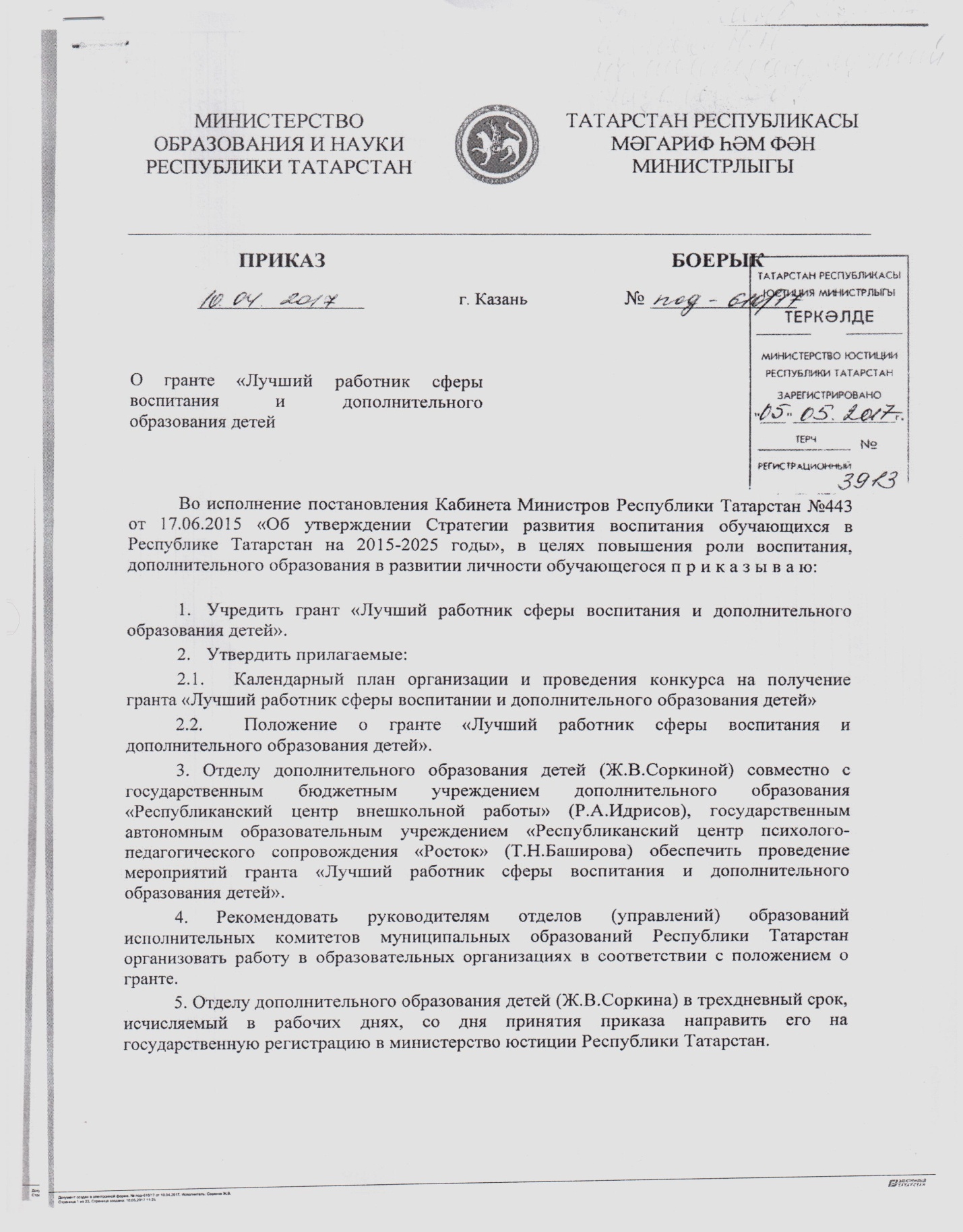 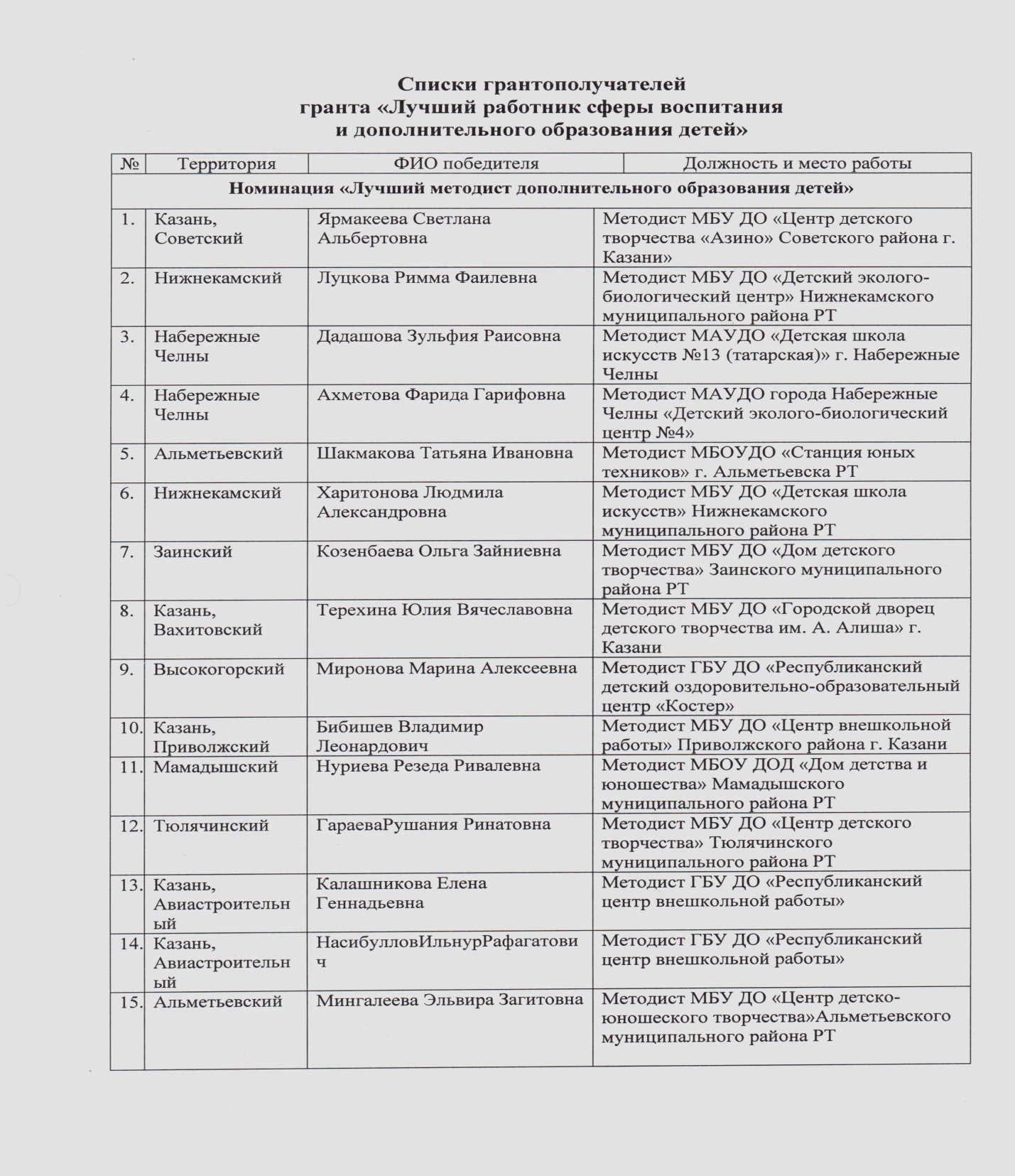 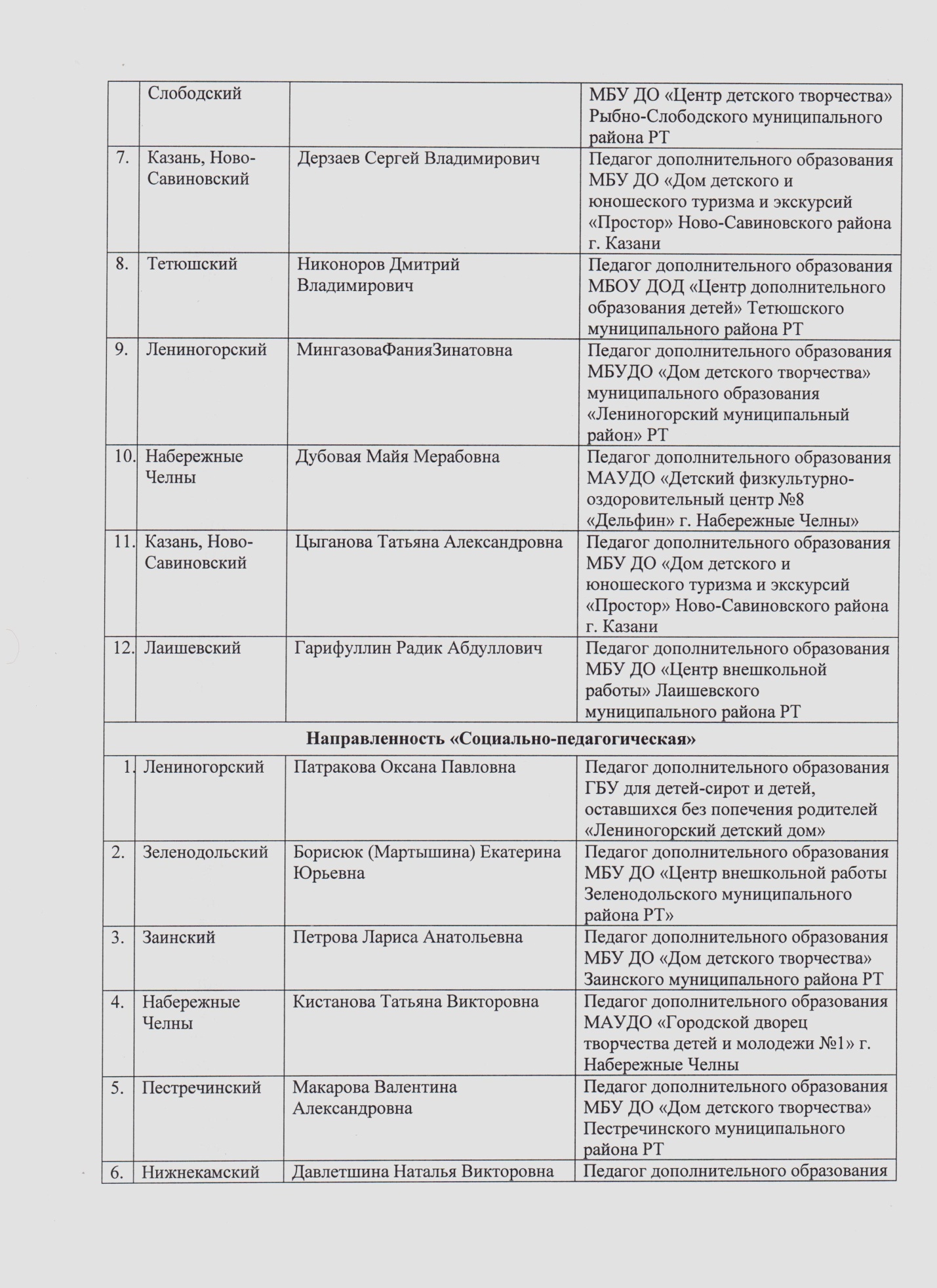 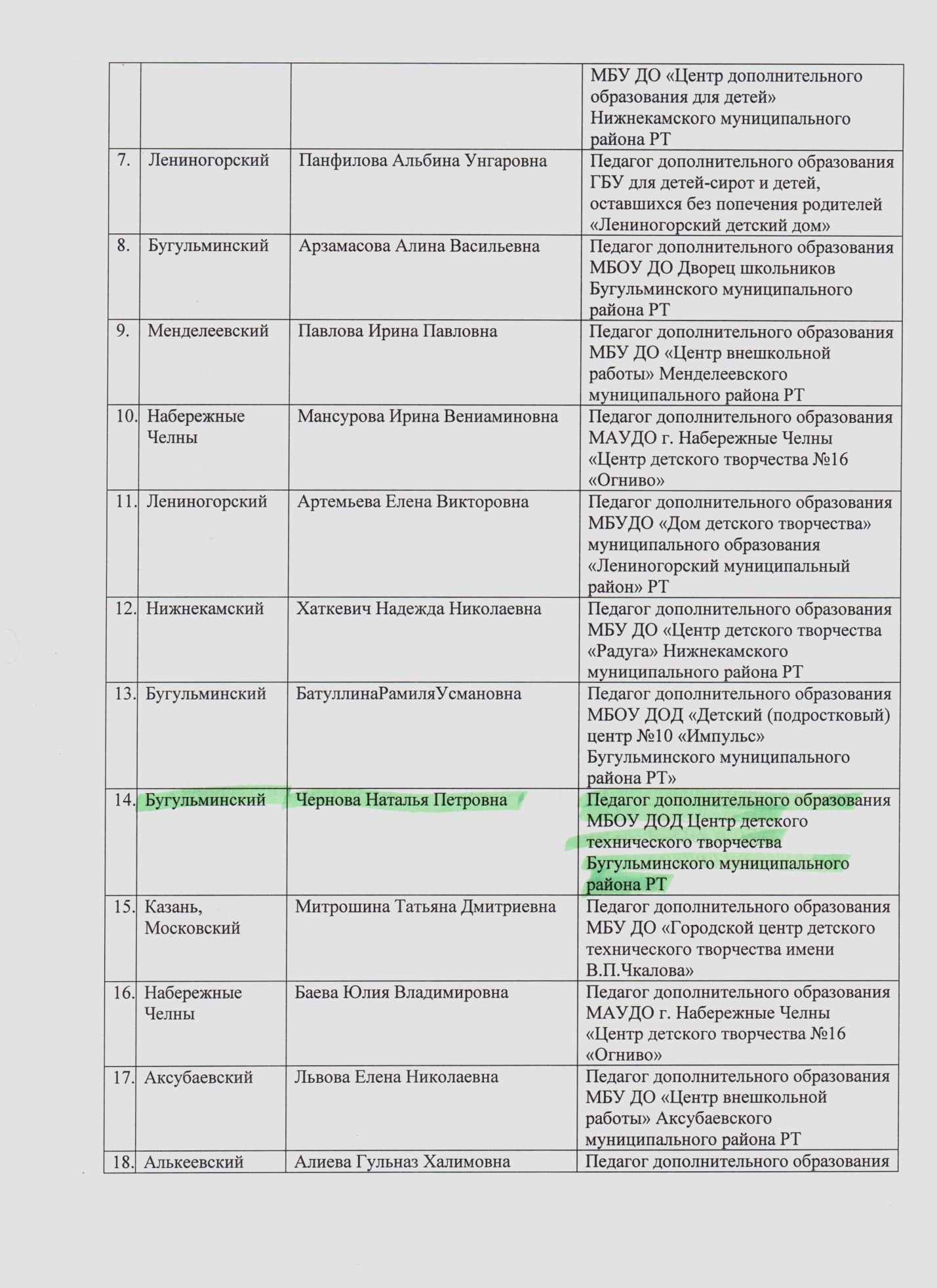 